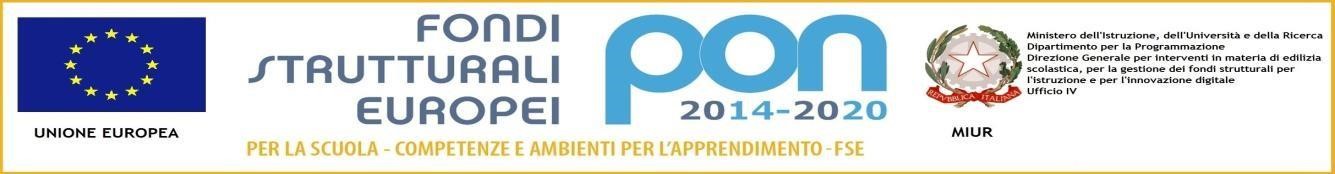 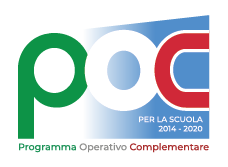 Liceo Classico Statale -Liceo delle Scienze Umane "Francesco Durante "Sede centrale Via G. Matteotti n° 132 80027 Frattamaggiore (Na) Tel 0818318981Cod. Mec. napc300002 E.Mail napc300002@istruzione.gov.itPEC napc300002@pec.istruzione.itALLEGATO 1.AL DIRIGENTE SCOLASTICO DEL LICEO CLASSICO E DELLE SCIENZE UMANE “F. DURANTE” FRATTAMAGGIORE (NA)Oggetto: Candidatura personale Tecnico di Laboratorio PON FSE 2014/2020 a.s. 2020/21Il/La sottoscritto/a_____________________________________________________________________  nato/a_______________________________________________prov.__________il _________________ C.F. ________________________________ Residente in _____________________________________________________ prov. ___________ Via/Piazza________________________________________________________ n.civ. __________ telefono______________ cell. _____________ mail _____________________@_______________ in servizio presso codesto Istituto, per l'a.s. in corso, con la qualifica di _______________________ ,DICHIARALA PROPRIA DISPONIBILITA' A SVOLGERE LE ATTIVITÀ PER LA REALIZZAZIONE DEI PROGETTI FSE/PON "KIT-DURANTE" cod. 10.2.2A-FSEPON-CA-2020-158 - FSE/PON “FARE IMPRESA SOCIALE E SOLIDALE” cod. 0.2.5A-FSEPON -CA-2019-101, OLTRE IL PROPRIO ORARIO Dl SERVIZIO E NELL'AMBITO DEL PROPRIO PROFILO PROFESSIONALE.C H I E D Ealla S.V. di partecipare alla selezione, in qualità di (sbarrare aria interessata) DISPONIBILITA' PER TECNICO DI LABORATORIO  Servizio da espletare presso la sede del Liceo Classico e delle Scienze Umane di via G. Matteotti,132.Con la presente domanda il sottoscritto dichiara di aver preso visione e di accettare le condizioni dell’avviso di selezione.Il/La sottoscritto/a: autorizza il trattamento dei suoi dati personali esclusivamente ai fini dello svolgimento dell'attività istituzionale dell'amministrazione, così come espressamente disposto dall'art. 13 del D.L.vo 30.06.2003 n. 196 e successive integrazioni.Data,_____________________                                              FIRMA_______________________                                